歡迎您參閱105學年度所撰寫的研究資料 ，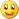 並請您對著作者之智慧創作予以尊重保護~謝謝您~謝謝。研究名稱作者指導老師1線上訂房網站品質、顧客滿意度與再購意願關係之研究-以Booking.com 為例張筠、張毓瑩、李晨菱、劉宛宜蔡忠宏 老師2大學生社群網站打卡行為之外在動機、自我揭露、社會資本與持續使用意圖之研究鄭名翔、陳筠涵、李念霖、鄭文惠林劉淑娟 老師3探討旅客對無人旅館之投宿動機、服務品質、整體滿意度及顧客忠誠度賴勝偉、陳宏賓、陳俊鑫黃露鋒 老師4文化觀光的遊客旅遊動機、體驗滿意度、旅遊期望對推薦意願之調查研究-以屏東地區為例謝偉業、陳世昆、周佳諭黃露鋒 老師5探討觀光吸引力、觀光衝擊對重遊意願之影響－以高雄市旗山老街為例解芮宜、黃瑀柔、徐櫻格、賴燕榆、陳冠蓁、王沛馨蔡忠宏 老師6探討消費者涉入程度、態度和知覺行為控制影響行為意圖-以夾娃娃機為例陳信智、邱韋翔、楊景翔、高敏傑陳麗娟 老師7作伙來去迺旅展!以決策實驗室分析法探討旅展吸引遊客之因素林品瑄、張育瑄、陳瑾萱、王心雨童桂馨 老師8開店?不開店?以決策實驗室法分析咖啡廳經營成功關鍵因素黃振豪、叢文瑜、劉娟妃、黃庭莉童桂馨 老師9休閒成癮還是休閒阻礙?論年輕女性網路追劇之知覺依戀內涵陳妙盈、蘇韋心、楊祖穎林勤豐 老師10有什麼好看的?探討觀看YouTube平台行為之研究－以大專院校為例陳佳美、龔淑容、林慧怜、董淇萍、薛佩伃林劉淑娟 老師11旅館再行銷廣告再行銷了嗎?論E服務場景之知覺區隔規劃內涵游欣語、高以真、余品萱、劉育君、胡佩菁林勤豐 老師12訂房網站消費者之品牌知名度、知覺價值、知覺風險及顧客滿意度關聯性之研究－以Booking.com為例周妤樺、閻晥欣、王韻涵、莊芸穎、郭思驛陳麗娟 老師13大學生網路購買運動用品知覺品質、商品評價與知覺價值之研究陳奕諴、林怡婷、歐孟欣、林怡君、張鈴涓林劉淑娟 老師